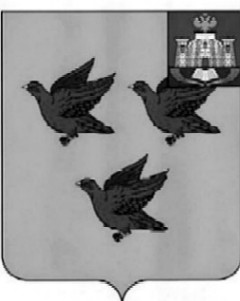 РОССИЙСКАЯ ФЕДЕРАЦИЯОРЛОВСКАЯ ОБЛАСТЬАДМИНИСТРАЦИЯ ГОРОДА ЛИВНЫРАСПОРЯЖЕНИЕ30 декабря .	                                                   №190                                                                                     г. ЛивныОб утверждении плана внутреннего финансового аудита в администрации города Ливны Орловской области на 2022 год 	В соответствии со статьей 160.2-1 Бюджетного кодекса Российской Федерации, приказом Минфина России от 05 августа 2020 года № 160н «Об утверждении федерального стандарта внутреннего финансового аудита «Планирование и проведение внутреннего финансового аудита», постановлением администрации города Ливны от 24 декабря 2021 года №864 «Об утверждении Положения о внутреннем финансовом аудите в администрации города Ливны Орловской области»:	1. Утвердить прилагаемый план внутреннего финансового аудита в администрации города Ливны Орловской области на 2022 год.2. Разместить настоящее распоряжение на официальном сайте администрации города Ливны.Глава города                                                                                    С.А. Трубицин